Kraków, dnia 25.08.2021 r.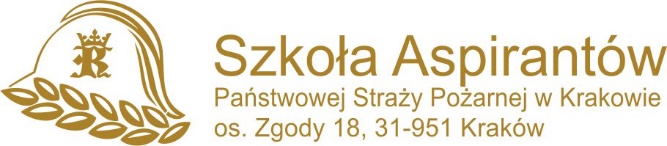 WK-I.236.6.6.2021STRONA INTERNETOWADotyczy: Zapytania pn.: „Dostawa środków czystości dla Szkoły Aspirantów Państwowej Straży Pożarnej w Krakowie” (nr sprawy WK-I.236.6.2021)Szkoła Aspirantów Państwowej Straży Pożarnej w Krakowie os. Zgody 18, w odpowiedzi na zapytania Firm, podaje wyjaśnienie dotyczące zaproszenia do złożenia oferty w postępowaniu pn.: „Dostawa środków czystości dla Szkoły Aspirantów Państwowej Straży Pożarnej w Krakowie” (nr sprawy WK-I.236.6.2021).Pytanie 1:Część nr 1. Pozycja 3. Z uwagi na to, że nie ma na rynku opisanego mopa, proszę o odpowiedź na pytanie, czy można zaproponować profesjonalny mop na stelażu metalowym z nakładką bawełnianą mocowaną za pomocą kieszeni, z kijem 140 cm ?Odpowiedź na pytanie 1:Tak, zamawiający dopuszcza tego typu rozwiązanie.Pytanie 2:Część nr 1. Pozycja 7. Czy do kalkulacji należy przyjąć nakładkę bawełnianą kieszeniowo - taśmową, do stelaża z poz. 2 ?Pytanie 3:Część nr 1. Pozycja 10. Czy Zamawiający zgodzi się na zaproponowanie 40 szt. odplamiacza w opakowaniu 2l?Pytanie 4:Część nr 1. Pozycja 23. Czy Zamawiający wyrazi zgodę na 67 szt. proszku w opakowaniu 3kg ?Pytanie 5:Część nr 1. Pozycja 27. Czy Zamawiający zgodzi się na zaproponowanie ściągacza 55 cm?Pytanie 6:Część nr 2. Pozycja 3. Czy można zaproponować 25 szt. soli do zmywarki w opakowaniu 2 kg?Pytanie 7:Część 5. Pasta do butów w puszcze ara w puszcze a’ 50ml lub 40g – produkowana jest tylko w wielkości 40ml – proszę o informację czy o taką chodzi?Pasta do butów w puszcze ara w puszcze a’ 50ml lub 40g - opakowanie metalowe czy plastikowe?Odpowiedź do pytania od 2 do 7:Zamawiający zmienia zapisy „Zaproszenia do złożenia oferty” ust. III „Opis przedmiotu zamówienia dla części nr 1, 2 i 5 na:Dla części nr 1: Dostawa środków czystości do utrzymania czystości w obiektach Szkoły Aspirantów Państwowej Straży Pożarnej w Krakowie:Dla części nr 2: Dostawa środków czystości do zmywarek i pralek dla Szkoły Aspirantów Państwowej Straży Pożarnej w Krakowie:Dla części nr 5: Dostawa środków czystości dla Szkoły Aspirantów Państwowej Straży Pożarnej w Krakowie:Pytanie 8:Część nr 6. Pozycja 1.Czy Zamawiający wyrazi zgodę na zaproponowanie ręczników frotte o gramaturze min. 500 g/m²?Odpowiedź na pytanie 7:Nie, minimalna wymagana gramatura materiału wynosi 600g/m2.Pytanie 9:Część nr 1. Pozycja 4.Czy zamawiający wyrazi zgodę na zaproponowanie czyściwa, które będzie posiadało Atest PSH zamiast deklaracje zgodności ?Odpowiedź do pytania 9:Tak, zamawiający dopuszcza posiadanie Atestu PZH w kwestiach higienicznych pod warunkiem, że zamawiany asortyment spełnia wymagania podane przez Zamawiającego.Pytanie 10:Część nr 1. Pozycja 5 oraz 25. Mop Vileda Spin nie jest już produkowany. Czy Zamawiający zgodzi się na zaproponowanie mopa Vileda Easy Wring&Clean Turbo?Odpowiedź do pytania 10:Zamawiający nie wyraża zgody na zaproponowanie mopa Vileda Easy Wring&Clean Turbo.Pytanie 11:Część nr 4. Pozycja 1 i 2. Prosimy o potwierdzenie, iż Zamawiający dopuści oferty równoważne o parametrach nie gorszych od opisanych nazw własnych preparatów.Odpowiedź do pytania 11:Zamawiający dopuszcza dla część nr 4 pozycja 1 i 2 oferowanie produktu równoważnego pod warunkiem, że zapewnia on parametry nie gorsze od założonych w Zaproszeniu do składania ofert. Jeżeli wykonawca zamierza złożyć ofertę równoważną, jest wówczas zobowiązany wykazać zamawiającemu na piśmie, że proponowany przez niego produkt nie jest gorszej jakości niż wymieniony przez zamawiającego, w tym celu wykonawca winien dokonać pisemnego porównania parametrów (waga, skład, itp.) obu produktów. Porównanie należy dokonać w taki sposób, aby zamawiający bez żadnej wątpliwości i w sposób jednoznaczny mógł stwierdzić równoważność proponowanego przez wykonawcę produktu.Powyższe wyjaśnienia i zmiany są wiążące dla wszystkich uczestników postępowania. Wykonawca składający ofertę winien powyższe wyjaśnienia i zmiany uwzględnić podczas sporządzania oferty, pod rygorem odrzucenia oferty, jako oferty niezgodnej z treścią zaproszenia do złożenia oferty.Zamawiający informuje, iż przedłuża termin składania ofert z dnia 27.08.2021 r. do godz. 1000 na dzień 31.08.2021 r. do godz. 1000.KomendantSzkoły Aspirantów Państwowej Straży Pożarnej w Krakowiez up./-/bryg. mgr Rafał CZAJALp.AsortymentIlości zamawianeŚrodek do pielęgnacji mebli PLEDGE a’ 250 ml50 szt.Mop płaski profesjonalny, dwusystemowy, szer. 40 cm (stelaż, kij aluminiowy 140 cm, nakładka bawełniana, 2 kieszenie, 2 lamele)40 szt.Mop płaski profesjonalny, dwusystemowy, szer. 100 cm (stelaż, kij aluminiowy 140 cm, nakładka bawełniana, 2 kieszenie, 2 lamele)5 szt.Czyściwo białe, selekcjonowane, bawełna 100 %, bez guzików, zamków, wymagana deklaracja zgodności500 kgKońcówka mopa obrotowego VILEDA SPIN 50 szt.Kostka WC w koszyku z możliwością regulacji długości uchwytu500 szt.Nakładka mop 40 cm (zgodna ze stelażem z poz. 2)700 szt.Mydło w pianie do dozowników TORK 1 l.60 szt.Zamiatacz 40 cm, mieszanka z włosiem, na kiju20 szt.Odplamiacz VANISH a’ 2l lub 4l.80 l.Papier toaletowy 207M, do dozowników TORK SMART ONE T8120 szt.Preparat do mycia i konserwacji podłóg MC 110, op. 5 l.20 szt.Płyn do płukania, koncentrat a’ min. 2 l. 10 szt.Płyn do wykładzin na bazie polimeru, a’ min. 1 l.30 szt.Preparat do gruntowego czyszczenia podług MC 130 Strong, op. 5 l.20 szt.Preparat do mycia urządzeń sanitarnych MC 310, op. 5 l.20 szt.Ściereczka uniwersalna kuchenna bawełniana200 szt.Szczotka do WC z pojemnikiem30 szt.Płyn do mycia naczyń PUR a’ min. 750 ml50 szt.Ścierka tetra, wymiar min. 70x70 cm. 200 szt.Preparat do mycia powierzchni zmywalnych MC 210, op. 5 l.20 szt.MEDICLEAN MC 510 op. 5 l.60 szt.Proszek do prania z zawartością enzymów a` 1, 2 lub 3 kg.200 kg.Papier toaletowy celulozowy biały, min. dwie warstwy, min. 50 m., listkowany2500 szt.Mop obrotowy VILEDA SPIN (zestaw wiadro + mop)6 szt.Ręcznik papierowy do rąk TORK do dozownika TORK H1100 szt.Ściągacz do wody o długości w zakresie 50 – 60 cm ( zestaw kij + ściągacz)25 szt.Wiadro 10 l.10 szt.Lp.AsortymentIlości zamawianeNeodisher Alka 400W a’ 25 kg15 szt.Neodisher GL płyn nabłyszczający a’ 20 kg15 szt.Sól do zmywarki a’ 1 lub 2 kg50 kg.Ecolab Ecobrite Neutraliser min. 20 kg2 szt.Lp.AsortymentIlości zamawianePasta do butów czarna w puszcze metalowej KIWI a’ 40 ml. lub 40 g.480 szt.Pasta do butów czarna w puszcze metalowej ARA a’ 40 ml. lub 40 g.1 500 szt.Pasta BHP do mycia rąk detergentowo – mydlana ze ścierniwem i gliceryną a’ min. 500 g150 szt.Mydło toaletowe w kostce DOVE CREAME bar a’ min. 100 g.3 500 szt.Mydło toaletowe w kostce LUKSJA a’ min. 100 g. 4 400 szt.Krem ochronny do rąk Medi - line a’ min. 100 ml.150 szt.